Zał. Nr 2.11 do SWZUPS Tower, szt. 1:Nazwa producenta:       …………………………………………………….Typ produktu, model:  ……………………………………………………Uwaga!Niniejszy dokument należy opatrzyć, pod rygorem nieważności,  kwalifikowanym podpisem elektronicznym, podpisem zaufanym lub podpisem osobistym i ZŁOŻYĆ WRAZ Z OFERTĄ. Nanoszenie jakichkolwiek zmian w treści dokumentu po opatrzeniu ww. podpisem, może skutkować naruszeniem integralności podpisu, 
a w konsekwencji odrzuceniem oferty.WRAZ Z ZAŁĄCZNIKIEM NR 2.11. do SWZ do Oferty NALEŻY RÓWNIEŻ  ZAŁĄCZYĆ:dokumenty potwierdzające wymagane parametry w oferowanych urządzeniach (np. karty katalogowe, firmowe materiały informacyjne producenta, ulotki, foldery, instrukcje użytkowania, opisy techniczne lub inne posiadane dokumenty), zawierające szczegółowe dane, które umożliwią potwierdzenie spełniania wymagań ustalonych przez Zamawiającego oraz będą podstawą dokonania oceny zgodności złożonej oferty przez Wykonawcę z wymaganiami określonymi przez Zamawiającego.   WYMAGANA FORMA:   Oświadczenia i dokumenty, o których mowa powyżej należy złożyć, w formie elektronicznej (tj. w postaci elektronicznej opatrzonej kwalifikowanym podpisem elektronicznym) lub w postaci elektronicznej opatrzonej podpisem zaufanym lub podpisem osobistym osoby upoważnionej do reprezentowania Wykonawcy, zgodnie z formą reprezentacji określoną w dokumencie rejestrowym właściwym dla formy organizacyjnej lub innym dokumencie.          PRZEDMIOTOWE ŚRODKI DOWODOWE ORAZ INNE DOKUMENTY LUB OŚWIADCZENIA, SPORZĄDZONE W JĘZYKU OBCYM PRZEKAZUJE SIĘ WRAZ Z TŁUMACZENIEM NA JĘZYK POLSKI.ParametrWymagania minimalneOpis parametrów i warunków oferowanych* należy zaznaczyć właściwe**należy wpisać parametry1. Moc pozornaMinimum 3000VAMoc pozorna **2. Moc rzeczywistaMinimum 2400WMoc rzeczywista**3. Typ obudowyTowerSPEŁNIA/NIE SPEŁNIA*4. ZabezpieczeniaMinimum: Nadmierne rozładowaniePrzeciwprzeciążeniowePrzeciwprzepięciowePrzeciwzakłóceniowePrzeciwzwarciowePrzeciw przegrzaniuPrzeciw przeładowaniuSpadek napięciaSPEŁNIA/NIE SPEŁNIA*5. Porty zasilania we.Minimum wtyczka sieciowaSPEŁNIA/NIE SPEŁNIA*6. Porty zasilania wy.Minimum:4x1EC-C131 x typ C/F (Schuko)Porty zasilania wy**7. Gniazda we/wyMinimum: 1 x USB (Type B)1 x RS-232 (COM)SPEŁNIA/NIE SPEŁNIA*8. Wejście:Napięcie: HV: 208/220/230/240VACLV: 100/110/120/127VACZakres napięcia: HV: 90-300VAC 5VACLV: 60-145VAC 3VACCzęstotliwość: 50/60HzZakres częstotliwości: 40-70Hz 0.5HzWspółczynnik mocy: > 0.99Zakres napięcia Bypassu wejściowego AC: HV: 115-285VAC 1-3% LV: 80-140VAC 1-3%SPEŁNIA/NIE SPEŁNIA*9. BateriaNapięcie nominalne: 72VTyp i ilość: 12V / 7Ah x 6Czas podtrzymania minimum: Obciążenie 50% 8 minutObciążenie 100% 3 minuty - minimumCzas ładowania: 5 godzin do 90%SPEŁNIA/NIE SPEŁNIA*10. WyjścieNapięcie nominalne: HV: 208/220/230/240VAC 2%, LV:100/110/120/127VAC 2%Fala wyjściowa: Czysta fala sinusoidalne THD < 3% (obciążenie liniowe)THD < 7% (obciążenie nie liniowe)Częstotliwość: 60/50Hz 1-4Hz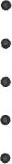 Dynamiczne napięcie wyjściowe: < 9%Dynamiczny powrót do stanu przejściowego: < 100msPrzeciążenie wyjściowe: 105-125% 60s 126-150% 30sWspółczynnik szczytu mocy: 3:1Czas przełączania: OmsSPEŁNIA/NIE SPEŁNIA*11. ŁącznośćMinimum: Porty serwisowe: RS232USB typ B (kabel w zestawie)Wsparcie systemów: Windows/macOS/LinuxSPEŁNIA/NIE SPEŁNIA*12. Gwarancja Minimum 12 miesięcy SPEŁNIA/NIE SPEŁNIA*